Урок №16Название модуля (тема урока): Итоговый контрольный диктант.Интегрирующую дидактическую цель: проверить знания, умения и навыки, полученные при изучении темы.Целевой план действий для учащихся: Образовательные:– проверить умения обнаруживать орфограммы в тексте, писать слова на основе изученных правил, ставить запятую при однородных членах предложения.Развивающие:побуждать самостоятельную мыслительную работу ученикаразвивать умение анализировать и классифицировать, делать самостоятельные выводы,  находить ошибки, анализировать их, корректировать свою работу;развивать внимание и память ученикаразвивать умение слушать учителяВоспитательные: воспитывать культуру учебного трудаБанк информации:Диктант с его последующим орфографическим проговариванием Цель: проверить правописание гласных после шипящих, правописание ь, усвоение проверяемых и непроверяемых безударных гласных, парных согласных, непроизносимых согласных, раздельное написание предлогов, союзов, написание безударных окончаний имен существительных, личных окончаний глаголов, -тся, -ться, частицы НЕ с глаголами, оформление предложения.Порядок работы Учитель читает весь текст, затем диктует его по предложениям, указывая запятые. Орфографически проговариваются «опасные» части слов с неизученными орфограммами.Ученик внимательно слушает, анализирует текст, предложения, слова, вспоминая памятку  по написанию диктанта.
После диктанта ученик самостоятельно проверяет работу и делает исправления. Затем учитель еще раз медленно читает текст диктанта.Задача для ученика: Будь внимателен. Вспомни изученные правила, памятки. Постарайся выполнить задание с опорой на эти знания и умения.Уровень А, ВВЕСНОЙ              Наступила весна. По утрам ещё бывают лёгкие заморозки. Тоненький  лёд покрывает  лужи.
              Но вот начинает светить яркое  солнце. По улице помчались весёлые ручьи. Потянулись к солнцу листья и травинки. Греются в тёплых лучах воробьи.
             Скоро в саду зацветут яблони, груши, вишни и сливы. В зелёных ветвях деревьев  будут строить свои гнёзда певчие птицы. Пройдёт время, и появятся  маленькие птенчики.
            Вокруг жизнь, движение.                                                     (63 слова)                                                                (По В. Папкиной)Грамматические заданияУровень АВыполни морфологический разбор существительного лужи из третьего предложения. Выпиши 6-е предложение, подчеркни члены предложения. Выполни разбор по составу: полоса,  подставка,  прикорм.Уровень В1. Из первого абзаца выпиши слова по их грамматическим признакам:а) сущ., нарицат., неодуш., мн. ч., В. п.б) гл., наст. вр., ед. ч., м. р.2. Выпиши 6-е предложение, подчеркни члены предложения. Обозначь склонение имен существительных.Уровень СДиктантЛЕС	Хорош русский лес ранней весной. Гибкие ветки берез густо покрыты смолистыми почками. Молоденькие осинки выстроились на опушке леса. Они ждут тепла. Ветерок бежит от березки к осинке. В  высоком небе купаются вершины сосен. К старой ели подлетели птицы. Ветки закачались. Из спелых шишек полетели легкие семена.           В воздухе пахнет смолой. У ручья красуется ива. Над ее золотистым пушком жужжат пчелы. Мягким мхом порос старый пень. На поляне разместился дуб.         Скоро все зазеленеет, зацветет. Лес - богатство нашей страны. Берегите лес!                                                                                                                                         (79 слов)Грамматические задания1.Запиши те слова, в которых количество букв совпадает с количеством звуков.варенье, классный, темень, вольный, грустный, поёт, поэт2.Соотнеси данные слова с соответствующими им схемами.полоса  подставка  прикормшкольник  корнеплод  краснощекий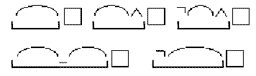 3.Выполни морфологический разбор существительного весной (из первого предложения).4. Выпиши 3-е предложение, подчеркни члены предложения. Обозначь склонение имен существительных.Домашнее задание. Спиши текст. Вставь пропущенные орфограммы. Отря_ туристов забрел в л_сную глуш_. Сквозь в_рхушки д_рев_ев в_днеется син_ небо. Кругом заросли болотн_ камыша. Выше ч_ловеческ_ роста выт_нулись растения. Здесь л_гко спрятаться, как в настоящ_ л_су. Длинн_ л_сток красиво изг_бается з_лен_ аркой. Пр_мой стройн_ ст_б_лек увенчан бархатн_ г_ловкой. Темн_ ш_шечка к_чается от ле_кого в_терка. По_дн_ ос_н_ю мя_к_ пуш_нкой разл_тятся ш_шки по л_сн_ болоту.- Укажи части речи в первом предложении. - Подчеркни члены предложения.Литература: «Русский язык. Учимся играя.», В.В.Волина,  Екатеринбург: «АРГО», 1996 г.О.В. Узорова, Е.А. Нефёдова “Справочное пособие по русскому языку для 4 класса” АСТ-Астрель; Владимир; ВКТ, 2011г.О.В. Узорова, Е.А. Нефёдова «Полный курс русского языка .4 класс»; АСТ-Астрель; Владимир; ВКТ, 2011г.О. В. Узорова, Е. А. Нефедова  «500 контрольных диктантов по русскому языку. 1-4 классы» Астрель, АСТ; Владимир; ВКТ, 2006 г.Методика проведения контрольного диктанта http://rudocs.exdat.com/docs/index-319504.htmlДиктанты по русскому языку 4 класс. http://www.razumniki.ru/diktant_4_klass_1_polugodie.html